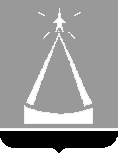 ГЛАВА  ГОРОДСКОГО  ОКРУГА  ЛЫТКАРИНО  МОСКОВСКОЙ  ОБЛАСТИПОСТАНОВЛЕНИЕ29.06.2021  №  352-пг.о. ЛыткариноО помещениях для проведения агитационных публичныхмероприятий в форме собраний представителями политических партий, зарегистрированными кандидатами,  встреч с избирателями на выборах Государственной Думы Федерального Собрания Российской Федерации и Московской областной ДумыВ связи с проведением 19 сентября 2021 г.  выборов депутатов Государственной Думы Федерального Собрания Российской Федерации и Московской областной Думы, в целях оказания содействия представителям политических партий,  зарегистрированным кандидатам, в организации и проведении агитационных публичных мероприятий, руководствуясь п. 1 ст. 53 Федерального закона от 12.06.2002 №67-ФЗ «Об  основных гарантиях избирательных прав  и права на участие  в референдуме граждан Российской Федерации», чч.1,3 ст. 67 Федерального Закона «О выборах депутатов Государственной Думы Федерального Собрания Российской Федерации», ч. 1 ст. 40, ч. 7 ст. 41 Закона Московской области «О выборах депутатов  Московской областной Думы»постановляю:1.Определить помещение, пригодное для проведения агитационных публичных мероприятий в форме собраний представителями политических партий, зарегистрированными кандидатами, встреч с избирателями на выборах депутатов Государственной Думы Федерального Собрания Российской Федерации и   Московской областной Думы:- МУ ДО «Детская музыкальная школа», концертный зал (г. Лыткарино, ул. Сафонова, д.2а).2. Руководителю МУ ДО «Детская музыкальная школа» (Бакулина Г.И.)  предоставлять представителям политических партий, зарегистрированным кандидатам помещение для проведения агитационных публичных мероприятий в форме собраний на время, установленное окружной избирательной комиссией Лыткаринского одномандатного избирательного округа №10 и территориальной избирательной комиссией города Лыткарино.3. Заместителю Главы Администрации– управляющему делами Администрации городского округа  Лыткарино   Е.С.Завьяловой  обеспечить  опубликование  настоящего постановления  в установленном порядке  и размещение  на официальном сайте  города Лыткарино в сети  «Интернет».4. Контроль за выполнением настоящего постановления возложить на Заместителя Главы Администрации– управляющего делами Администрации городского округа  Лыткарино Е.С.Завьялову.К.А.Кравцов